
KOMMUNFULLMÄKTIGE                                                                                 Sid 1 av 2
2019-01-27    
SNABB INTERPELLATION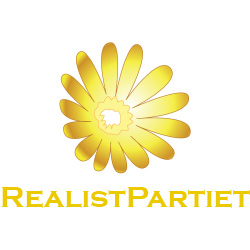 Till arvodesnämndens ordförande: Alf Eriksson (S)                Arvodesregler specialanpassas till att missgynna endast en person och parti.Bakgrund Arvodesnämnden fick i november 2018 nya majoritetens förslag till nya arvodesbestämmelser, nämnden klubbade igenom de önskade ändringarna.
Innan valet var det så att alla gruppledare i opposition med plats i kommunstyrelsen fick ett samordningsansvar med en 50 % tjänst/arvodering av ett kommunalrådsuppdrag, detta för att kunna sköta sin roll som ett väl fungerande oppositionsparti. 
Men efter att Joakim Granberg tagit plats i kommunstyrelsen med Realistpartiet så går
nya majoriteten in och ändrar reglerna och inför en påhittad ”mandatspärr” i arvoderingssystemet för gruppledare och halverar därmed Granbergs ersättning och därmed också hans förutsättningar för att kunna utföra ett fullgott arbete som gruppledare i opposition. Inom arvodering så existerar inte mandatreglerade arvoden i några som helst sammanhang. – Det finns inte ett enda arvode som är mandat kopplat förutom det man nu hittat på enbart för Granberg. Om mandaten styrde arvoderingen så skulle ledamöter för Socialdemokraterna ha mer än 5 gånger högre arvoden än centerpartister på samma uppdrag. Att ”uppfinna” ett enda mandat reglerat arvode uteslutande för Granberg är oacceptabelt och maktmissbruk.  Ett partis storlek, d.v.s. antal mandat styr hur stort grund och mandatstöd ett parti får, det har inte och skall inte rättfärdiga olika arvoderingar för likvärdiga uppdrag.   Redan efter valet 2014 så ville socialdemokraterna införa en 39 % arvodering för gruppledarna i KD, C, SD och L.  
Det blev en storm från C,L och KD, då man inte kunde acceptera detta. 
Återremiss och vid fullmäktigemötet i februari 2015 så fick man till sin ändring och gruppledarna fick igenom sin 50 % arvodering.                                                                                                                                                    Sid 2 av 2
Alf Eriksson som även då var ordförande i arvodesnämnden tog till orda och sa att:
Citat: Det här ärendet borde ha tagits långt tidigare. Vi måste utgå från de befintliga principer vi har. – Slut citat. 
2015 var Konsensus inom de flesta partierna utom S att man skall göra upp regler för arvoderingarna innan ett val, och inte trixa med dem efter.                                                                                                                        Anmärkningsvärt är då att samma partier idag då kan tycka att Joakim Granberg skall arvoderas till endast 25 % för samma uppdrag som V och L som har 50 % i arvodering. 
Av den nya majoritetens gruppledare så är det ingen som har tagit till orda i det här ärendet, utan har passat bollen till dig Alf. Realistpartiet har 26 förtroendeuppdrag att förvalta, i samma storleksordning som L, och faktiskt fler än V. 
Det innebär att Realistpartiets gruppledare förväntas göra exakt samma uppdrag, fast med betydligt sämre förutsättningar.                                                                                                                                                                                                                                                      Av den nya majoritetens 4a gruppledare så har hittills ingen ställt sig upp och förklarat varför man anser att denna negativa och kränkande särbehandling är i linje med ens egen uppfattning och ideologi. Kan det vara som 2015 att endast S driver på och dem som inte drabbats denna gång har valt att vara tysta? – Då man själva nu är arvoderade till 110 %. 
Jag skulle gärna vilja höra Boels, Tages, Davids och Hannas motiveringar till varför man anser att detta är något som dem och deras parti ställer sig bakom? 
Förslaget kommer ju trotts allt ifrån dem enligt arvodesnämndens ordförande när vi hade arvodesdebatten 17e dec 2018.                                                                                                                                        Socialdemokraternas starkaste ledord och värderingsprincip är:
Lika lön för lika arbete och jämställdhet.Med anledning av ovanstående är mina frågor till dig Alf Eriksson (S), följande:Alf du anser ju att man skall göra upp arvodesreglerna innan ett val, men ställer du likväl dig bakom detta beslut om negativ särbehandling av en enda gruppledare?
Om så - Kan du räkna upp ett enda uppdrag inom Södertäljekommun som är mandatbaserat förutom mitt? På vilket vis skiljer sig mina arbetsuppgifter från dem som gruppledarna för V och L har som motiverar att jag skall ha halva deras ersättningsgrad? 
(Förtydligande: Frågan gäller mina arbetsuppgifter, inte partiets storlek då det inte påverkar arbetsuppgifterna alls i detta fall). Södertälje den 27 januari 2019Sign:______________________Namnförtydligande: Joakim Granberg 
